Postal address: 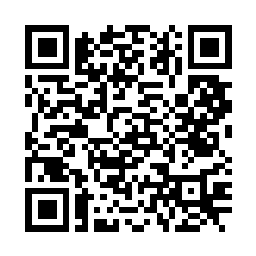 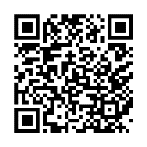 Christ the King House Trenchard Avenue TS17 0EGT: 01642 750467Email: thornaby@rcdmidd.org.uk 3rd SUNDAY OF THE YEAR (A)                         	                                         January 22nd, 2023SUNDAY MASS TIMES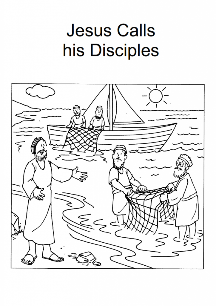 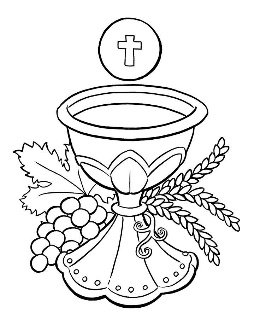 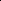 Saturday		6.00pm St. Patrick’s churchSunday		9.30am Christ the King churchSunday		11.00am St. Patrick’s church WEEKDAY LITURGY TIMES                                                   	Tuesday		10.00am  Christ the King	                                    	Wednesday 	10.00am  St. Patrick’s	                                  	Thursday:  	10.00am  Christ the King                                      Friday:	10.00am  St. Patrick’s {Funeral Mass}	SACRAMENT OF RECONCILIATION any time on request MASS INTENTIONS RECEIVED: Special Intention, Jim Goodwin, Benny McMahon (Anni.), Brenda McLeary,Ann Ward (Anni,)ANNIVERSARIES:  January 22nd – 28th:Albert McGill,  Margaret Hackett,  Pauline Mallon,  Nancy Foster,  Harry Vokes,  Ann Ward,  Mary Crotty Bryan,  Lillian Dixon, Peter McBride,  Sheila Mary Thomas,  Mary Monaghan,  Frank Hutchinson,  Brenda McLeary,  James Spaight,  Irene Ward, Mary Hopkins,  John Spaight,  Cath Rigg, Ann WardPLEASE REMEMBER in your prayers all our sick and housebound brothers and sisters.The word this week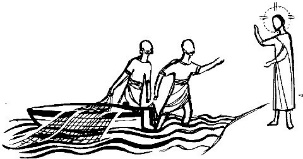 Isaiah 8:23—9:3 			The people who walked in darkness have seen a great light.Psalm 26  			‘The Lord is my light and my help.’1 Corinthians 1:10–13, 17 		Let there be no divisions among you.Matthew 4:12–23 9) 		Andrew and Peter abandon their nets to follow the Lord.We will spend most of the Sundays of the coming year in the company of Saint Matthew.  His Gospel, like the others has its own characteristics. He is writing for a Jewish audience, and so is always at pains to stress one thing: that Jesus of Nazareth was the promised Messiah.  He does this by reference to Jesus’ teaching and miracles, and very often by quoting the prophecies of the Old Testament to show that Jesus was their fulfilment. Today is a perfect example.  ‘Zebulun and Naphthali’ was an old name for the area round Capernaum by the side of the Lake of Galilee, a busy fishing and trading area, with many Gentile towns and settlements.  It is here, rather than in the dangerous town of Nazareth, that Jesus ‘settles’ and begins his ministry.  This is where the proclamation of the Kingdom of God begins, as was foretold, and the first followers are invited to join Jesus.AT MASS TODAY WE PRAY Eucharistic Prayer 2 and Preface 8 for Sundays in Ordinary TimeLet us pray that through the miracle of the Eucharist, the light of Christ will shine through us.RECENTLY DECEASED: Please remember in your prayers Mary Isabella Allison, aged 94, from Thornaby, who died recently.  Her Funeral Mass will take place this Friday, January 27th, at St. Patrick’s church at 10.00am.                                 ALSO, Mrs Laura Dunn, aged 93, from Thornaby, who died recently.  Her Funeral Service will take place at St. Patrick’s church on Tuesday, January 31st, at 10.30am                                                                                                                           ALSO, Mr. Jim Goodwin, aged 82, from Thornaby, who died recently.  His Funeral Mass will take place at Christ the King church on Thursday, February 2nd, at 1.00pm.  May they rest in peace.THORNABY FOODBANK COLLECTION NEXT WEEKEND: Items can be left in church porch and they will be delivered to the Foodbank.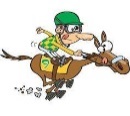 RACE-DAY AFTERNOON AT CHRIST THE KING PARISH HALL on Saturday, February 11th, starting at 1.00pm and finishing at 4.00pm.  Teas, Coffees and Biscuits.  Tickets £4.00 each are now available.  All proceeds go to charity.“Father, Your Son has gathered us into you church, to be one as you, Father, are one with your Son and the Holy Spirit.You call us to be your people and to praise your wisdom in all your works.You have made us the body of Christ and the dwelling place of the Holy Spirit. Amen.”Third Sunday of the Year (A)January 22nd, 2023First reading					Isaiah 8:23-9:3 In days past the Lord humbled the land of Zebulun and the land of Naphtali, but in days to come he will confer glory on the Way of the Sea on the far side of Jordan, province of the nations.The people that walked in darknesshas seen a great light;on those who live in a land of deep shadowa light has shone.You have made their gladness greater,you have made their joy increase;they rejoice in your presenceas men rejoice at harvest time,as men are happy when they are dividing the spoils.For the yoke that was weighing on him,the bar across his shoulders,the rod of his oppressor –these you break as on the day of Midian.Second reading   				1 Corinthians 1:10-13,17 I appeal to you, brothers, for the sake of our Lord Jesus Christ, to make up the differences between you, and instead of disagreeing among yourselves, to be united again in your belief and practice. From what Chloe’s people have been telling me, my dear brothers, it is clear that there are serious differences among you. What I mean are all these slogans that you have, like: ‘I am for Paul’, ‘I am for Apollos’, ‘I am for Cephas’, ‘I am for Christ.’ Has Christ been parcelled out? Was it Paul that was crucified for you? Were you baptised in the name of Paul?  For Christ did not send me to baptise, but to preach the Good News, and not to preach that in the terms of philosophy in which the crucifixion of Christ cannot be expressed. Gospel AcclamationAlleluia, alleluia!Jesus proclaimed the Good News of the kingdomand cured all kinds of sickness among the people.Alleluia!Gospel Reading				Matthew 4:12-23 Hearing that John had been arrested, Jesus went back to Galilee, and leaving Nazareth he went and settled in Capernaum, a lakeside town on the borders of Zebulun and Naphtali. In this way the prophecy of Isaiah was to be fulfilled:‘Land of Zebulun! Land of Naphtali!Way of the sea on the far side of Jordan,Galilee of the nations!The people that lived in darkness has seen a great light;on those who dwell in the land and shadow of deatha light has dawned.’From that moment Jesus began his preaching with the message, ‘Repent, for the kingdom of heaven is close at hand.’  As he was walking by the Sea of Galilee he saw two brothers, Simon, who was called Peter, and his brother Andrew; they were making a cast in the lake with their net, for they were fishermen. And he said to them, ‘Follow me and I will make you fishers of men.’ And they left their nets at once and followed him. Going on from there he saw another pair of brothers, James son of Zebedee and his brother John; they were in their boat with their father Zebedee, mending their nets, and he called them. At once, leaving the boat and their father, they followed him.  He went round the whole of Galilee teaching in their synagogues, proclaiming the Good News of the kingdom and curing all kinds of diseases and sickness among the people. 